ที่  นม 86211/ 198                                                               องค์การบริหารส่วนตำบลหินดาด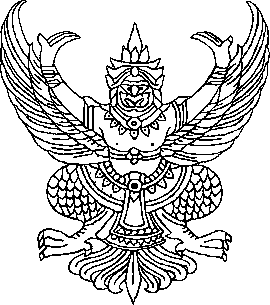  อ.ด่านขุนทด  จ.นครราชสีมา     30210                             4   มีนาคม   2562เรื่อง     ส่งเอกสารหลักฐาน  แบบ ดร.02 ส่วนที่ 1 (เพิ่มเติม)เรียน    พัฒนาสังคมและความมั่นคงของมนุษย์จังหวัดนครราชสีมาสิ่งที่ส่งมาด้วย	1. แบบ ดร.02 ส่วนที่ 1						        จำนวน  1  ชุดตามที่ องค์การบริหารส่วนตำบลหินดาด  ได้รับลงทะเบียนผู้ขอรับสิทธิ์เงินอุดหนุนเพื่อการเลี้ยงดูเด็กแรกเกิด ประจำปีงบประมาณ 2559 ถึง ปีงบประมาณ 2561 (สำหรับเด็กที่เกิดระหว่าง 1 ตุลาคม2559 – 30 กันยายน 2561) นั้นองค์การบริหารส่วนตำบลหินดาด  ขอแจ้งรายชื่อผู้ลงทะเบียนโครงการเงินอุดหนุนฯแต่ไม่มีฐานข้อมูลผู้มีรายได้น้อย ตามโครงการลงทะเบียนเพื่อสวัสดิการแห่งรัฐ จำนวน  1  ราย  ดังนี้ นางสาวอริสา   มอมขุนทด  เลขประจำตัวประชาชน	1-3008-00131-72-5จึงเรียนมาเพื่อโปรดพิจารณา  ดำเนินการในส่วนที่เกี่ยวข้องต่อไปขอแสดงความนับถือ                                                                      (นายประพันธ์    เชาวน์ดี)                                                                            นายกองค์การบริหารส่วนตำบลหินดาดกองสวัสดิการสังคม โทร  0-4475-6111โทรสาร  0-4475-6110“ ยึดมั่นธรรมาภิบาล  บริการเพื่อประชาชน”